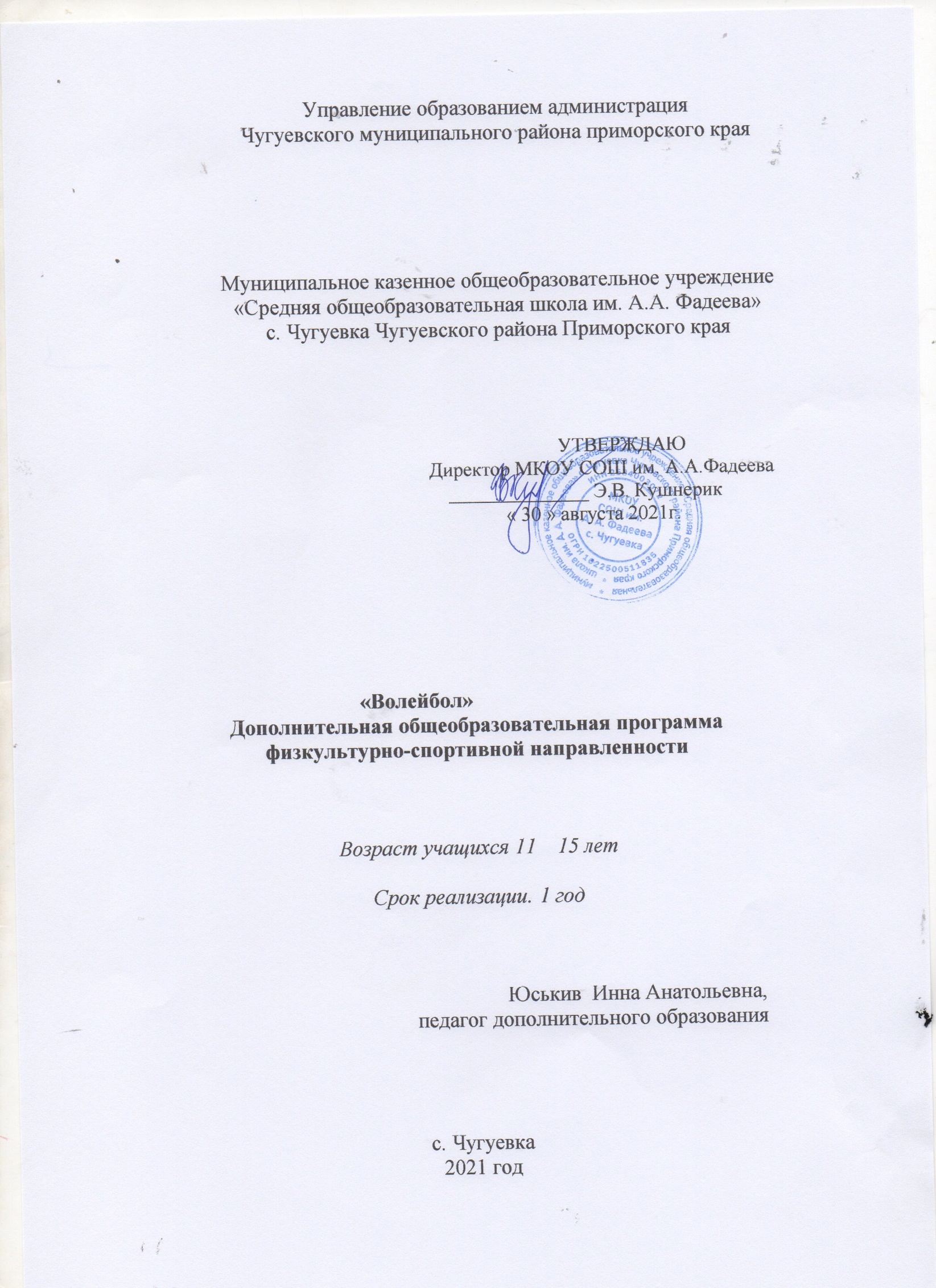 Раздел №1. Основные  характеристики программы.1.1. Пояснительная записка.      Дополнительная общеобразовательная общеразвивающая программа физкультурно – спортивной направленности «Волейбол» предназначена для физкультурно-спортивной и оздоровительной работы с учащимися 5–11 классов общеобразовательной школы, проявляющими интерес к физической культуре и спорту. Волейбол — один из наиболее увлекательных и массовых видов спорта, получивших всенародное признание. Его отличает богатое и разнообразное двигательное содержание. В настоящее время из-за большой учебной нагрузки, увлечениями компьютерными играми, малоподвижного образа жизни существует проблема недостатка двигательной активности у школьников. Занятия по физкультурно –спортивным программам помогают частично решить эту проблему. Спортивная деятельность способствует всестороннему развитию личности ребенка, она направлена на совершенствование интеллектуального, духовного, психического и физического развития ребенка. В процессе изучения у учащихся формируется потребность в систематических занятиях физическими упражнениями, учащиеся приобщаются к здоровому образу жизни, приобретают привычку заниматься физическим трудом, умственная нагрузка компенсируется у них физической. Чтобы играть в волейбол, необходимо уметь быстро выполнять двигательные действия, высоко прыгать, мгновенно менять направление и скорость движения, обладать ловкостью и выносливостью. Занятия волейболом улучшают работу сердечно-сосудистой и дыхательной систем, укрепляют костную систему, развивают подвижность суставов, увеличивают силу и эластичность мышц. Постоянное взаимодействие с мячом способствует улучшению глубинного и периферического зрения, точности и ориентировке в пространстве. Развивается двигательная реакция на зрительные и слуховые сигналы. Игра в волейбол требует от занимающихся максимального проявления физических возможностей, волевых усилий и умения пользоваться приобретёнными навыками. Проявляются положительные эмоции: жизнерадостность, бодрость, желание победить. Развивается чувство ответственности, коллективизма, скорость принятия решений. Благодаря своей эмоциональности игра в волейбол представляет собой средство не только физического развития, но и активного отдыха. Широкому распространению волейбола содействует несложное оборудование: небольшая площадка, сетка, мяч. В программе представлены доступные для учащихся упражнения, способствующие овладению элементами техники и тактики игры в волейбол, развитию физических способностей. Новизна программы заключается в том, что программа «Волейбол» помогает обучающимся понять, какое важное место занимает игра в волейбол среди спортивного многообразия. Это объясняется не только её доступностью и эстетической красотой, но и благотворным влиянием на развитие жизненно важных качеств, и прежде всего основных свойств внимания (интенсивность, устойчивость, переключения), что имеет исключительные значения в школьном возрасте. На занятиях по программе «Волейбол» необходимы: доброжелательность педагога, активность и эмоциональный настрой обучающихся, доброжелательная и активная среда. Педагогу очень важно формировать у обучающихся установку на наблюдение и мышление Для игры в волейбол характерны разнообразные чередования движений, быстрая смена ситуаций, изменение интенсивности и продолжительности деятельности каждого игрока. Нормативно – правовая база 1. Федеральный закон Российской Федерации от 4 декабря 2007 г. N 329-ФЗ "Офизической культуре и спорте в Российской Федерации"2. Конституция Российской Федерации. Принята всенародным голосованием 12декабря 19993 года. М.: Юридическая литература, 1993.3. Приказ Минтруда России от 08.09.2014 N 630н "Об утверждениипрофессионального стандарта "Инструктор-методист" (Зарегистрировано в Минюсте России26.09.2014 N 34135).4. ГОСТ Р 52024-2003 Услуги физкультурно-оздоровительные и спортивные. Общиетребования.Актуальность программы заключается в том что, она ориентирована, прежде всего, на реализацию двигательной потребности ребенка с учетом его конституционных особенностей и физических возможностей. Дополнительная общеобразовательная общеразвивающая программа физкультурно – спортивной направленности «Волейбол» предназначена для учащихся 5–9  классов. Количество учеников в секции — 15 человек. На программу зачисляются учащиеся основной и подготовительной медицинских групп, прошедших медицинский осмотр и по результатам осмотра, имеющих допуск к занятиям по дополнительной общеобразовательной общеразвивающей программе «Волейбол». Занятия по программе проводятся после всех уроков основного расписания, один раз в неделю по 2 часа, 68 часов в год. Условия игровой деятельности приучают занимающихся: • подчинять свои действия интересам коллектива в достижении общей цели; • действовать с максимальным напряжением своих сил и возможностей, преодолевать трудности в ходе спортивной борьбы; • постоянно следить за ходом игры, мгновенно оценивать изменившуюся обстановку и принимать правильные решения. В учебном процессе волейбол используется как важное средство общей физической подготовки учащихся. Широкое применение волейбола в системе физического воспитания объясняется несколькими причинами: • доступностью игры для любого возраста; • возможностью его использования для всестороннего физического развития и укрепления здоровья, воспитания моральных и волевых качеств и в тоже время использования его как полезного и эмоционального вида активного отдыха при организации досуга молодёжи;• простотой правил игры, высоким зрелищным эффектом игрового состязания. Эти особенности способствуют воспитанию у учащихся: • чувства коллективизма; • настойчивости, решительности, целеустремлённости; • внимания и быстроты мышления; • способности управлять своими эмоциями; • совершенствованию основных физических качеств.Форма обучения- очная. Занятия проводятся в спортивном зале или на пришкольной спортивной площадке. Дополнительная общеобразовательная общеразвивающая программа физкультурно – спортивной направленности «Волейбол» соответствует возрастным особенностям учащихся, способствует формированию личной культуры здоровья учащихся через организацию здоровьесберегающих практик. В процессе обучения и воспитания собственных установок, потребностей в значимой мотивации на соблюдение норм и правил здорового образа жизни, культуры здоровья у обучающихся формируются познавательные, личностные, регулятивные, коммуникативные универсальные учебные действия. Здоровьесберегающая организация образовательного процесса предполагает использование форм и методов обучения, адекватных возрастным возможностям занимающихся.1.2. Цели и задачи программы.Цель программы: обучение техническим и тактическим приемам игры волейбол с дальнейшим применением их в игровой деятельности.Задачи: Воспитательные:  Пропаганда здорового образа жизни, укрепление здоровья, содействие гармоническому физическому развитию занимающихся.  Формирование у учащихся устойчивого интереса к занятиям волейболом.  Воспитание моральных и волевых качеств.  Воспитание дисциплинированности.  Способствовать снятию стрессов и раздражительности.  воспитание спортсменов - патриотов своей школы, своего города, своей страны.Развивающие:  Развитие координации движений и основных физических качеств и способностей (силовых, скоростных, скоростно-силовых, координационных, а также выносливости, гибкости)  Способствовать повышению работоспособности учащихся.  Развитие двигательных способностей.  Формирование навыков самостоятельных занятий физическими упражнениями во время досуга.Обучающие:  Обучение технике и тактике игры в волейбол.  Популяризация волейбола как вида спорта и активного отдыха.  Формирование у учащихся необходимых теоретических знаний.  Формирование необходимых дополнительных знаний и умений в области раздела физической культуры и спорта – спортивные игры (волейбол);  Научить правильно регулировать свою физическую нагрузку. 1.3 . Содержание программы. Учебный план 1 года обучения.1.Физическая культура и спорт в России. Развитие физической культуры и спорта в России. Выдающиеся достижения российских спортсменов. 2.История развития волейбола. Характеристика волейбола как средства физического воспитания молодежи. История возникновения волейбола. Развитие волейбола в России и за рубежом. Крупнейшие соревнования по волейболу в России и в мире. 3.Влияние физических упражнений на организм человека. Краткие сведения о строении и функциях организма человека. Систематические занятия физическими упражнениями как важное условие укрепления здоровья, развития двигательных качеств и достижение высоких спортивных результатов. Закаливание организма 4.Гигиена волейболиста. Гигиена одежды и обуви при занятиях волейболом. Самоконтроль спортсмена. Причины травм и их предупреждение применительно к занятиям волейболом. Оказание первой медицинской помощи (до врача).5. Техническая подготовка. Обучение технике - важнейшая задача учебно-тренировочной работы (при помощи подготовительных и подводящих упражнений). Технику волейбола составляют специальные технические приемы: -перемещения, -подачи, -передачи, -нападающие удары, -блокирование. 6. Тактическая подготовка. Тактическая подготовка волейболиста представляет собой постепенное усложнение условий, в которых приходится действовать занимающимся и индивидуально, и во взаимодействии с другими игроками. Формирование тактических умений это: -умение принять правильное решение и быстро выполнить его в различных игровых ситуациях, -умение наблюдать и на основе наблюдений немедленно осуществлять ответные действия, -умение взаимодействовать с другими игроками для достижения победы над противником. Основные приемы техники игры в волейбол и способы их выполнения: -перемещения, -прием нападающего удара -прием подачи, передачи, -подача мяча,-нападающие удары, -блокирование. Тактика нападения и тактика защиты: -индивидуальные действия, -групповые действия, -командные действия7. Правила игры в волейбол. Правила игры в волейбол. Методика судейства. Терминология и судейские жесты. 8. Общая физическая подготовка: -упражнения для развития скорости: гладкий бег, комбинированный бег со сменой скорости и направлений, кроссовый бег, общеразвивающие упражнения; -прыжковые упражнения: прыжки в длину с места, прыжки с места и с разбега с доставанием предметов, прыжки через препятствие; -силовые упражнения: упражнения с отягощением для рук и для ног; -гимнастические упражнения: упражнения без предметов, упражнения для мышц рук и плечевого пояса, упражнения для мышц ног и таза; -упражнения с предметами: со скакалками и мячами; -акробатические упражнения: перекаты, кувырки, стойки; -спортивные игры: баскетбол, футбол; -подвижные игры и эстафеты. 9. Специальная физическая подготовка:-прыжковые упражнения: имитация нападающего удара, имитация блокирования, упражнения с набивными и теннисными мячами, развитие быстроты реакции, наблюдательности, координации; -смена игровых действий и перемещений по сигналу тренера; -игры и эстафеты с препятствиями. 10. Контрольные испытания. Контрольные испытания по общей физической подготовке. Контрольные испытания по технической подготовке. 11. Контрольные игры и судейская практика. Соревнования между группами. Судейство во время товарищеских игр: ведение протокола, выполнение обязанностей первого и второго судей, судей на линии. 12. Соревнования. Участие в соревнованиях различного уровня. Судейство во время игры.1.4. Планируемые результаты Предметные:  знать о физической культуре и спорте в России, о влиянии физических упражнений на организм человека, гигиене волейболиста.  планировать занятия физическими упражнениями в режиме дня, использовать средства физической культуры в проведении своего отдыха и досуга;  использовать подвижные игры с элементами волейбола как средство укрепления здоровья, физического развития и физической подготовленности человека;  измерять (познавать) индивидуальные показатели физического развития (длины и массы тела) и развития основных физических качеств;  организовывать здоровье сберегающую жизнедеятельность (режим дня, утренняя зарядка, оздоровительные мероприятия, подвижные игры и т.д.);  выполнение технических действий из базовых видов спорта, применение их в игровой и соревновательной деятельности;  излагать факты истории развития волейбола, характеризовать его роль и значение в жизнедеятельности человека, связь с трудовой и военной деятельностью;  оказывать посильную помощь и моральную поддержку сверстникам при выполнении учебных заданий, доброжелательно и уважительно объяснить ошибки и способы их устранения; бережно обращаться с инвентарём и оборудованием, соблюдать требования техники безопасности к местам поведения;  взаимодействовать со сверстниками по правилам поведения подвижных игр и соревнований;  в доступной форме объяснять правила (технику) выполнения двигательных действий, анализировать и находить ошибки, эффективно их исправлять;  применять жизненно важные двигательные навыки и умения различными способами, в различных изменяющихся, вариативных условиях.Метапредметные:  планировать, контролировать и оценивать действия в соответствии с поставленной задачей и условиями её реализации; определять наиболее эффективные способы достижения результата;  определять общую цель и пути её достижения;  распределять функции и роли в совместной деятельности и осуществлять взаимный контроль;  конструктивно разрешать конфликты посредством учёта интересов сторон и сотрудничества;  выполнять жизненно важные двигательные навыки и умения различными способами, в различных условиях;  видение красоты движений, выделение и обоснование эстетических признаков в движениях и передвижениях человека;  управление эмоциями при общении со сверстниками и взрослыми, хладнокровие, сдержанность, рассудительность;  технически правильное выполнение двигательных действий, использование их в игровой и соревновательной деятельности;  общение и взаимодействие со сверстниками на принципах взаимоуважения и взаимопомощи, дружбы и толерантности.Личностные:  испытывать чувство гордости за свою Родину, российский народ и историю России, осознание своей этнической и национальной принадлежности; уважительно относиться к культуре других народов;  освоить мотивы спортивной тренировки и личностный смысл занятий в спортивной секции;  дисциплинированность, трудолюбие, упорство в достижении поставленных целей; проявлять этические чувства, доброжелательную и эмоционально-нравственную отзывчивость, понимание и сопереживание чувствам других людей; сотрудничать со сверстниками и взрослыми в разных социальных ситуациях, не создавать конфликты и находить выходы из спорных ситуаций; оказывать посильную помощь и моральную поддержку сверстникам при выполнении учебных заданий, проявлять доброжелательное и уважительное отношение при объяснении ошибок и способов их устранения; организовывать и проводить со сверстниками подвижные игры и элементарные соревнования; соблюдать требования техники безопасности к местам проведения занятий физической культурой.               Раздел №2. Организационно-педагогические условия2.1. Условия реализации программы. 1. Материально – технические условияОсновной учебной базой для проведения занятий является спортивный зал ОУ с волейбольной разметкой площадки, волейбольными стойками.спортивный инвентарь: - волейбольные мячи на каждого обучающегося;- набивные мячи - на каждого обучающегося;- перекладины для подтягивания в висе – 5-7 штук- гимнастические скакалки для прыжков на каждого обучающегося- волейбольная сетка;- резиновые эластичные бинты на каждого обучающегося;гимнастических матов;- гантелей;- футбольных, баскетбольных и теннисных мячей.2.Учебно-методическое обеспечение образовательной программы       2.2 Оценочные материалы и формы аттестацииДля	отслеживания результативности образовательной  деятельности по программе проводятся:Текущий контроль: в течение учебного года приём контрольных нормативов в виде зачетов по ОФП и СПФ.Итоговый контроль: проводится для оценки уровня освоения дополнительной общеразвивающей программы в форме сдачи контрольных нормативов по общей и специальной физической подготовке.С целью проверки использования в соревновательных условиях изученных технических приёмов и тактических действий организуется участие обучающихся в соревнованиях различного уровня согласно плану спортивно-массовых мероприятий.Для отслеживания и фиксации образовательных результатов ведется журнал посещаемости.Контрольные нормативыпо общей физической подготовке Контрольные нормативыпо специальной физической подготовке2.3Методические материалы   Формы организации деятельности учащихся:групповая;индивидуальная;команднаяОсновная форма организации занятийгрупповая.Формы проведения занятий:беседы;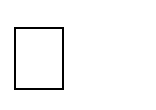 практическое занятие; соревнованияОсновная форма проведения занятий – учебное занятие.В образовательном процессе используются следующие методы по способу организации занятий:словесный (рассказ, беседа, анализ проделанной работы);наглядный (показ упражнений педагогом, наблюдение);практический (выполнение упражнений). по способу усвоения изучаемого материала:объяснительно-иллюстративныйдети воспринимают и усваивают готовую информацию;репродуктивныйобучающиеся воспроизводят полученные знания и освоенные способы практической деятельности.В рамках одного занятия педагогом используется столько форм занятий и            методов обучения, сколько необходимо для реализации поставленных целей и задач.   Методы результатов диагностики:метод контрольных тестов;                 метод рефлексии;                 диагностическая беседа;                 наблюдения;                 соревнования.     Используемые педагогические технологии по преобладающему методу:                    объяснительно-иллюстрир ованные;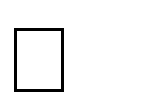                     занимающие;творческие;по подходу к ребенку; гуманно-личностные технология сотрудничест;технологии свободного воспитания.2,4Календарный учебный график2.5 Календарный план воспитательной работы                                                    3.Интернет – ресурсы- http://spo.1september.ru Газета в газете «Спорт в школе» .- http://www.abcsport.ru/ Обзор спортивных школ и спортивных мероприятий.                                    4.Нормативно – правовое обеспечение программы1. Федеральный закон Российской Федерации от 4 декабря 2007 г. N 329-ФЗ "Офизической культуре и спорте в Российской Федерации"2. Конституция Российской Федерации. Принята всенародным голосованием 12декабря 19993 года. М.: Юридическая литература, 1993.3. Приказ Минтруда России от 08.09.2014 N 630н "Об утверждениипрофессионального стандарта "Инструктор-методист" (Зарегистрировано в Минюсте России26.09.2014 N 34135).4. ГОСТ Р 52024-2003 Услуги физкультурно-оздоровительные и спортивные. Общиетребования                                                   5.  Литература для учителя. 1. Колоднйцкий Г.А. Внеурочная деятельность учащихся. Волейбол: пособие для учителей и методистов/ Колоднйцкий Г.А. Кузнецов В.С., Маслов М.В.- М.: Просвещение, 2012. 2. Фомин Е.В., Силаева Л.В., Булыкина Л.В., Белова Н.Ю. Возрастные особенности физического развития и физической подготовки юных волейболистов. – М: Спорт, 2018 – 192 с. 3. Каратаева Т.Ю. Волейбол: техника и тактика игры: методические рекомендации. –Челябинск: Издательство Челябинский государственный педагогический университет, 2016 – 77 с. 4. Федорова Н.А. Физическая культура: подвижные игры: 1-4 классы. ФГОС. – М: Издательство «Экзамен», 2016 - 63 с.                                                 6. Литература для обучающихся. 1. Амосов Н.М. Раздумья о здоровье. – 3-е издание.- Кемерово. Кемеровское книжное издательство, 1980 г. 2. Алексеев А.В. Себя преодолеть. – М.: «Физкультура и спорт», 1978 г. 3. Железняк Ю.Д, Слупский Л.Н., Волейбол в школе, М.: «Просвещение», 1989 г. 4.Лях В.И., Зданевич А.А. Физическая культура 8-9кл. М.: Просвещение. 2003 г. 5. Железняк Ю. Д. «120 уроков по волейболу» М.: – «Просвещение», 2000 г. 6.Коровина Л. А. Формирование у учащихся основ знаний по физической культуре. – Кемерово, 1999 г. 7. Клещев Ю.Д, Фурманов Ю.Н. Юный волейболист, М.: – «Физкультура и спорт» 1979 г№Название раздела/темыНазвание раздела/темыКоличество часовКоличество часовКоличество часовФормы аттестации /контроля/№Название раздела/темыНазвание раздела/темывсеготеорияпрактикаФормы аттестации /контроля/1Физическая культура и спорт в России.Физическая культура и спорт в России.11-2История развития волейбола.История развития волейбола.11-3Влияние физических упражнений на организм человекаВлияние физических упражнений на организм человека31-24Гигиена волейболиста.Гигиена волейболиста.11-5Техническая подготовка. Техническая подготовка. 11-1106Тактическая подготовка Тактическая подготовка 11-1107Правила игры в волейболПравила игры в волейбол22-8Общая физическая подготовкаОбщая физическая подготовка12-129Специальная физическая подготовка1414-1410Контрольные испытания22-211Контрольные игры и судейская практика66-612Соревнования.44-4Итого:6868860№ТемапрограммыФорма организации ипроведения занятияМетоды и приёмыорганизации учебновоспитательного процессаДидактическийматериал,техническоеоснащение занятийВид и формаконтроля, формапредъявлениярезультатаГрафаучёта1Общие основыволейбола ПП и ТБПравила игрыи методикасудействаГрупповая с организациейиндивидуальных формработы внутри группы,подгрупповая, фронтальнаяСловесный, объяснение, рассказ, беседа практические задания, объяснение новогоматериала.Конспекты занятий для педагога.Специальная литература, справочные материалы, картинки, плакаты. Правила судейства.Вводный, положение о соревнованиях по волейболу.2ОбщефизическаяподготовкаволейболистаИндивидуальная, групповая,подгрупповая,поточная, фронтальнаяСловесный,наглядный показ, упражнения в парах, тренировкиТаблицы, схемы, карточки, мячи на каждого обучающегоТестировани, карточки судьи, протоколы
3  СпециальнаяподготовкаГрупповая с организацией индивидуальных форм работы внутри группы, подгрупповая,фронтальна, коллективно-групповая, в парах
Словесный, объяснение нового материала, рассказ,практические занятия, упражнения в парах, тренировки, наглядный показ педагогом.Литература, схемы,справочные материалы, карточки, плакаты, мячи на каждого обучающего
Зачет, тестирование, учебная игра,промежуточный тест.
  4ТехническаяподготовкаволейболистаГрупповая с организацией индивидуальных форм работы внутри группы, подгрупповая,коллективно  групповая, в парахСловесный, объяснение, беседа, практические занятия, упражнения в парах, тренировки, наглядный показ педагогом. Учебная игра.Дидактические карточки,плакаты, мячи на каждого обучающегоТерминология, жестикуляция.Зачет, тестирование учебная игра, промежуточный тест,соревнование5Игровая подготовкагрупповая, подгрупповая, коллективно-групповаяпрактические занятия, упражнения в парах, тренировки, Учебная игра.Дидактические карточки, плакаты, мячи на каждого обучающего, видеозаписиУчебная игра, промежуточный отбор, соревнование№Упражнение11лет12лет13лет14лет15лет1.Бег 30 м (сек)4,94,74,64,44,32.Прыжок в длину с/м (см)1501701901952103.Бег 1000 м5,305,05,04,504,50№Упражнение11 лет12 лет13 лет14 лет15 лет1.Челночный бег 5х6 м. (сек)1110,810,610,310,32.Метание набивного мяча весом 1 кг двумя руками из-за головы стоя (см)55667Этапы образовательного процессаЭтапы образовательного процесса1 годПродолжительность учебного года, неделяПродолжительность учебного года, неделя36Количество учебных днейКоличество учебных дней36Продолжительность учебных периодов1 полугодие15.09.2020- 31.12.2020Продолжительность учебных периодов2 полугодие12.01.2021- 31.05.2021Возраст детей летВозраст детей лет11-15Продолжительность занятия часПродолжительность занятия час2Режим занятияРежим занятия1 раз/недГодовая учебная нагрузка часГодовая учебная нагрузка час68Название мероприятияОбъемВремя проведенияБеседа«ЗОЖ – что это такое?»30 минСентябрьБеседа «Правилаповедения на улице»30 минОктябрьБеседа «Вредныепривычки»1 чНоябрьБеседа «Правилаповедения и ТБ во время зимних каникул»30 минДекабрьБеседа «Как избежать травматизма зимой»30 минЯнварьБеседа «Опасные привычки: Алкоголь иалкогольная зависимость»30 минФевральБеседа «Энергетические напитки – новыенаркотики»30 минАпрельБеседа «Жизнь –главная ценность человека»30 минмай